Folklórne zvyky a tradície na Liptove sú veľmi živé. Udržujú sa najmä prostredníctvom tanečných súborov a tanečných skupín, ktoré sa prezentujú na festivaloch (Východná, Liptovské dni matky) po celom Slovensku. Medzi najznámejšie ľudové zvyky na Liptove patrí: pálenie Jána, vynášanie Murieny, sadenie májov, bursa, pochovávanie basy, parta a ďalšie...Folklór na Liptove je charakteristický farebným, bohato zdobeným krojom, ktorý sa dedí z generácie na generáciu.Kroje na Liptove sú na toľko rozmanité, že skoro každá dedina má kroj so svojimi špecifickými prvkami.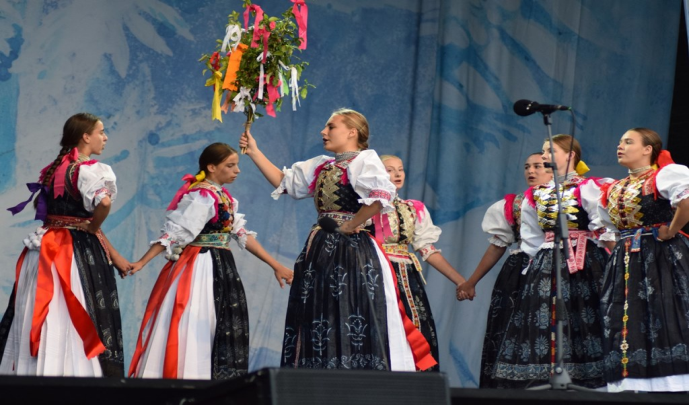 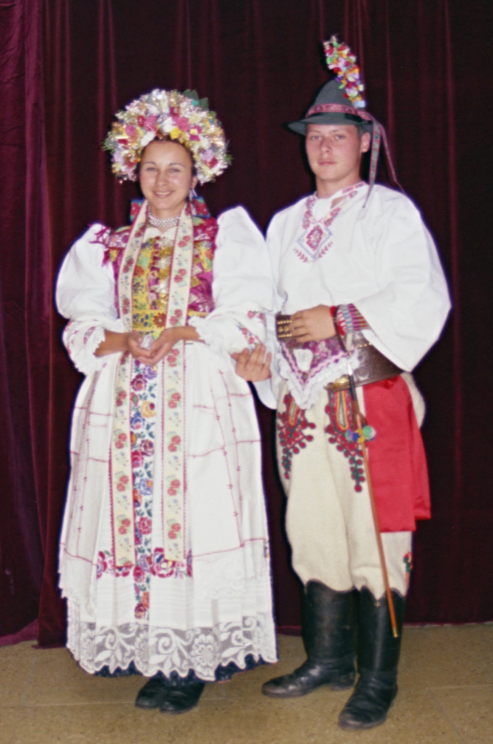 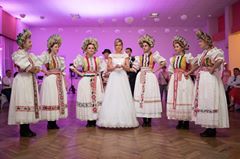 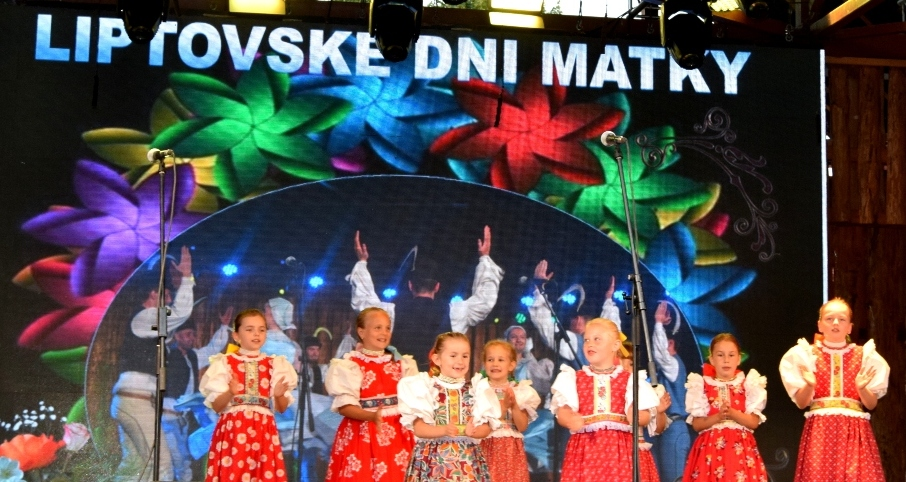 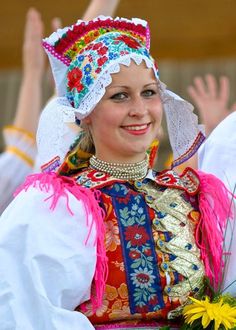 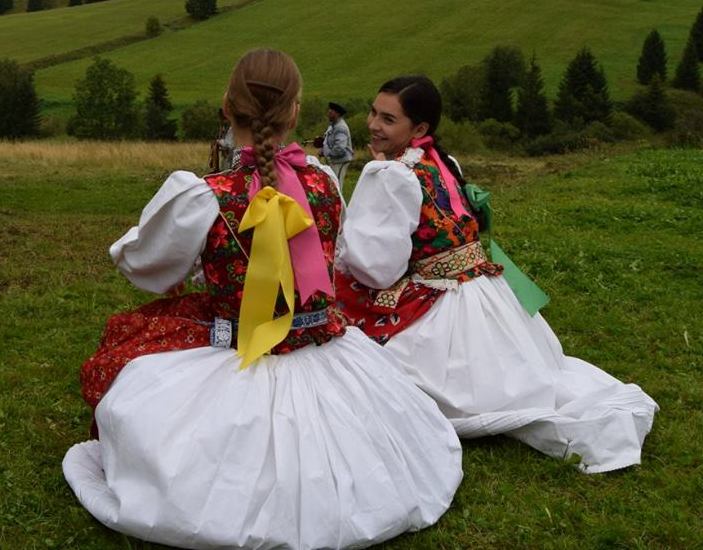 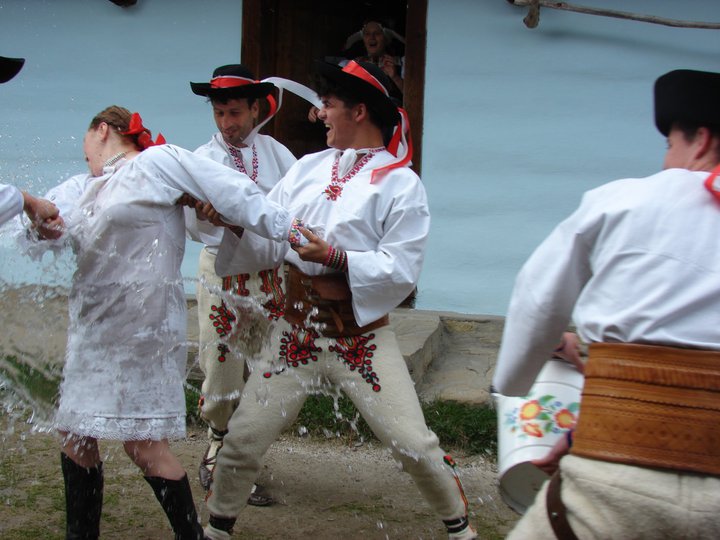 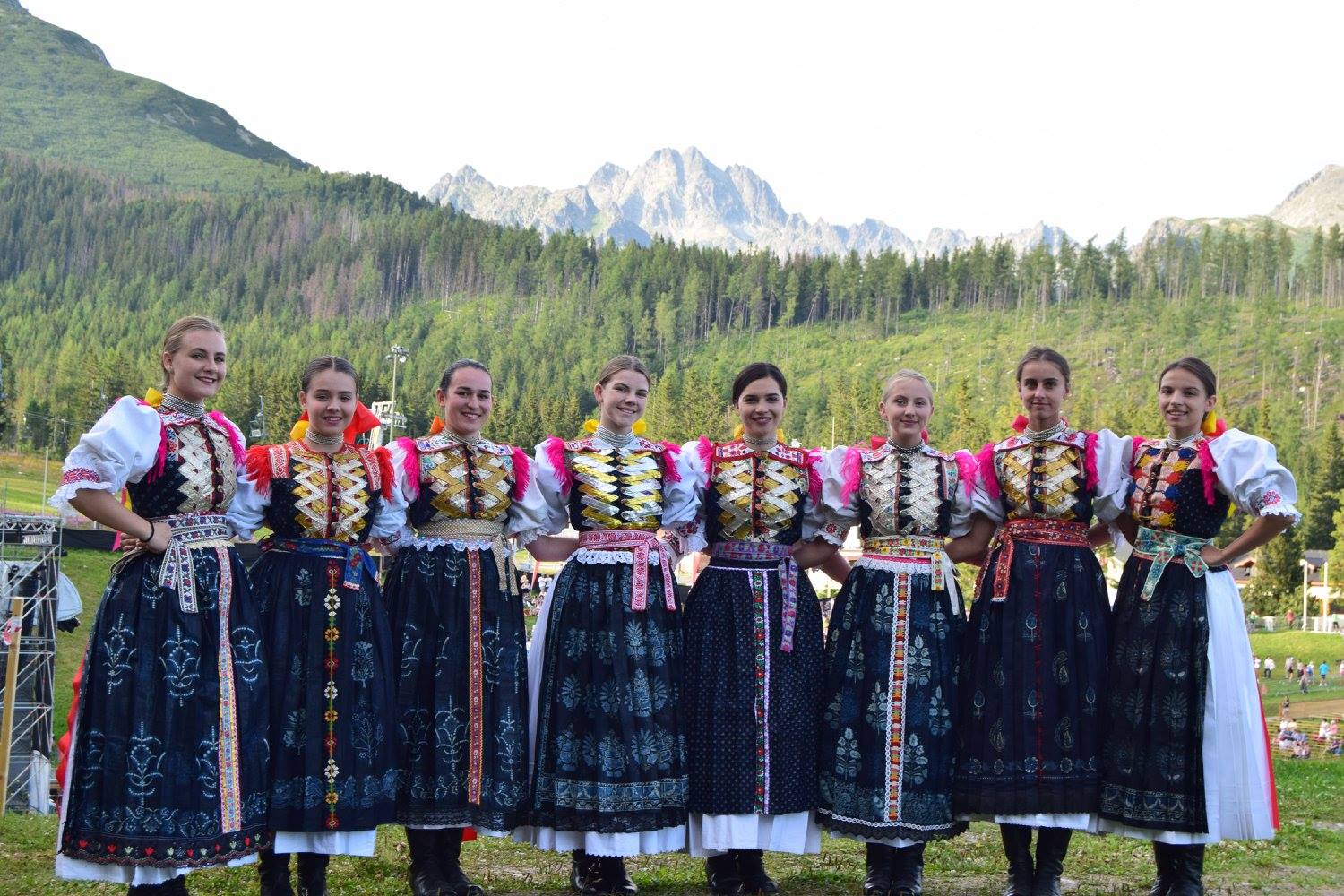 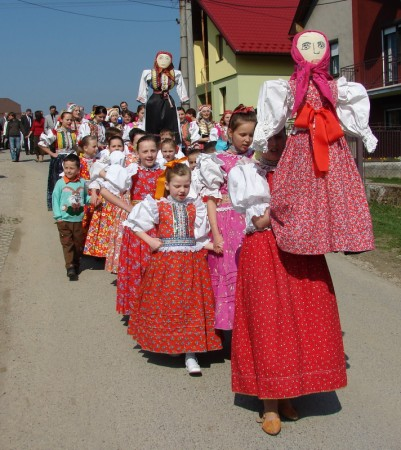 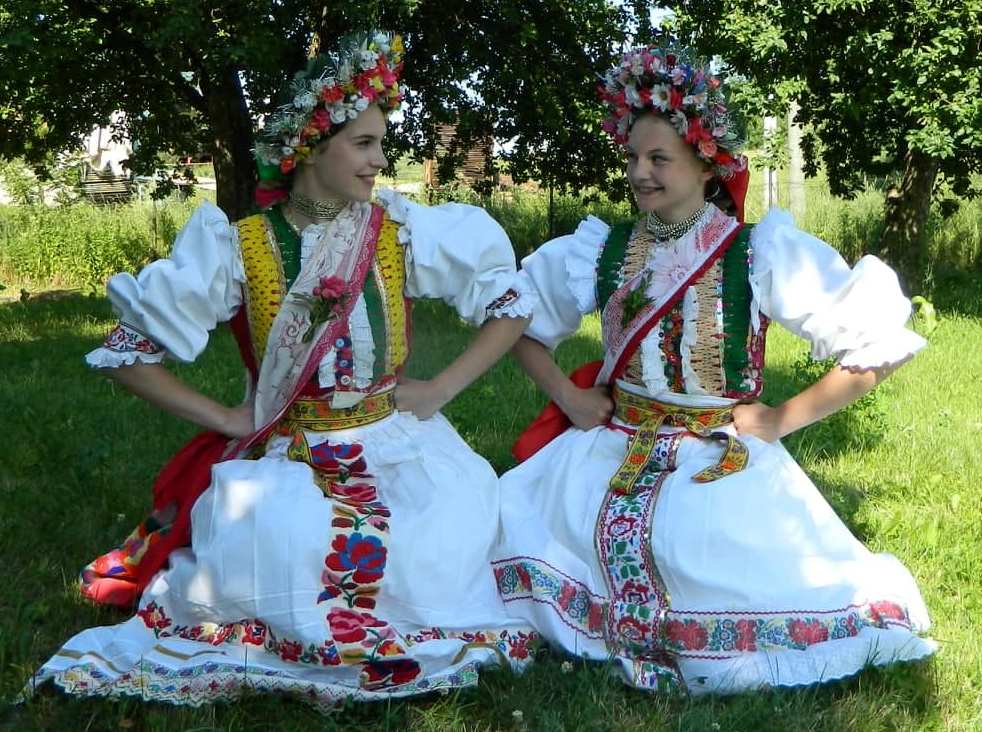 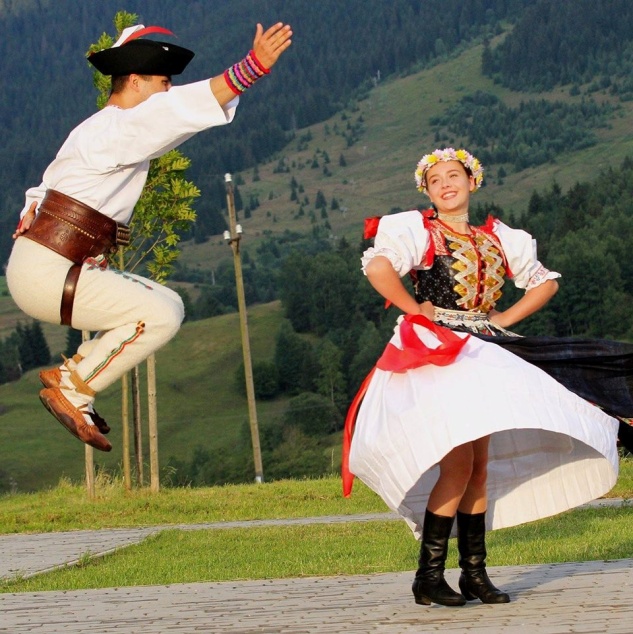 